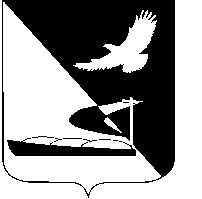 АДМИНИСТРАЦИЯ МУНИЦИПАЛЬНОГО ОБРАЗОВАНИЯ«АХТУБИНСКИЙ РАЙОН»ПОСТАНОВЛЕНИЕ25.12.2015      					                  № 1400Об утверждении Порядка расходования субвенций на обеспечение государственных гарантий реализации прав на получение общедоступного и бесплатного дошкольного образования в муниципальных дошкольных образовательных учреждениях Руководствуясь постановлением Правительства Астраханской области от 31.01.2014 № 7-П «О порядке расходования субвенций на обеспечение государственных гарантий реализации прав на получение общедоступного и бесплатного дошкольного образования в муниципальных дошкольных образовательных организациях», администрация МО «Ахтубинский район»ПОСТАНОВЛЯЕТ:1. Утвердить Порядок расходования субвенций на обеспечение государственных гарантий реализации прав на получение общедоступного и бесплатного дошкольного образования в муниципальных дошкольных образовательных учреждениях (прилагается). 2. Признать утратившими силу с 01.01.2016:     	- постановление администрации МО «Ахтубинский район» от 26.02.2015 № 298 «Об утверждении Порядка  расходования  субвенций  на обеспечение государственных гарантий реализации прав на получение общедоступного и бесплатного дошкольного образования в  муниципальных дошкольных образовательных учреждениях»;     	- постановление администрации МО «Ахтубинский район» от 15.09.2015 № 1086 «О внесении изменений в Порядок расходования субвенций на обеспечение государственных гарантий реализации прав на получение общедоступного и бесплатного дошкольного образования в  муниципальных дошкольных образовательных учреждениях, утвержденный постановлением администрации МО «Ахтубинский район» от 26.02.2015      № 298».3. Отделу информатизации и компьютерного обслуживания администрации МО «Ахтубинский район» (Короткий В.В.) обеспечить размещение настоящего постановления в сети Интернет на официальном сайте администрации МО «Ахтубинский район» в разделе «Документы» подразделе «Документы Администрации» подразделе «Официальные документы».4. Отделу контроля и обработки информации администрации МО «Ахтубинский район» (Свиридова Л.В.) представить информацию в газету «Ахтубинская правда» о размещении настоящего постановления в сети Интернет на официальном сайте администрации МО «Ахтубинский район» в разделе «Документы» подразделе «Документы Администрации» подразделе «Официальные документы».5. Настоящее постановление вступает в силу с 01.01.2016.Глава муниципального образования                                           В.А. ВедищевПорядокрасходования субвенций на обеспечение государственных гарантий реализации прав на получение общедоступного и бесплатного дошкольного образования в  муниципальных дошкольных образовательных учрежденияхНастоящий Порядок расходования субвенций на обеспечение государственных гарантий реализации прав на получение общедоступного и бесплатного дошкольного образования в  муниципальных дошкольных образовательных учреждениях (далее – Порядок) определяет условия расходования средств бюджета Астраханской области, выделенных бюджету МО «Ахтубинский район» в виде субвенций на обеспечение государственных гарантий реализации прав на получение общедоступного и бесплатного дошкольного образования в  муниципальных дошкольных образовательных учреждениях (далее субвенция). Главным распорядителем субвенции является министерство образования и науки Астраханской области (далее министерство).Получателем субвенции является финансовое управление администрации МО «Ахтубинский район».Перечисление субвенции осуществляет министерство ежемесячно в пределах бюджетных ассигнований и лимитов бюджетных обязательств, утвержденных министерству на очередной финансовый год и на плановый период. Субвенция зачисляется в бюджет МО «Ахтубинский район» и отражается в его доходной части по коду доходов 30020203999050000151.Финансовое управление администрации МО «Ахтубинский район» перечисляет на распорядительный счет управления образованием администрации МО «Ахтубинский район» поступившие средства на расходы по обеспечению государственных гарантий реализации прав на получение общедоступного и бесплатного дошкольного образования в  муниципальных дошкольных образовательных учреждениях Ахтубинского района.Управление образованием администрации МО «Ахтубинский район»:Производит распределение поступивших средств на расходы:По оплате труда на обеспечение государственных гарантий реализации прав на получение общедоступного и бесплатного дошкольного образования работникам муниципальных  дошкольных образовательных  учреждений в пределах выделенных средств на оплату труда.На обеспечение образовательного процесса согласно нормативу бюджетного финансирования, утверждаемого Законом Астраханской области «О бюджете Астраханской области» на очередной финансовый год, согласно расчетам по следующей формуле:Р=Н хЧ ,  где         Р - расходы на обеспечение образовательного процесса;Н- норматив на обеспечение образовательного процесса; Ч - численность воспитанников в дошкольном образовательном учреждении.Перечисляет поступившие средства на расходы по обеспечению государственных гарантий реализации прав на получение общедоступного и бесплатного дошкольного образования в  муниципальных дошкольных образовательных учреждениях Ахтубинского района.Осуществляет контроль за целевым использованием, своевременным и качественным выполнением расходования средств субвенции.Представляет в министерство ежеквартально отчет об использовании субвенции не позднее 5 числа месяца, следующего за отчетным периодом по форме согласно приложению к настоящему порядку.Руководители муниципальных дошкольных образовательных учреждений Ахтубинского района:Расходуют средства  субвенции, перечисленные на лицевые счета учреждений в УФК по Астраханской области:8.1.1. На оплату труда работникам согласно локальным актам, коллективным договорам учреждений и в пределах выделенных ассигнований на оплату труда.8.1.2. На  расходы  по обеспечению образовательного процесса на основании договоров, счетов-накладных и актов выполненных работ. Расходы на обеспечение образовательного процесса можно производить на приобретение  средств обучения (приборы, оборудование, включая спортивное оборудование и инвентарь, инструменты (в том числе музыкальные), учебно-наглядные пособия, компьютеры, информационно-телекоммуникационные сети, аппаратно-программные и аудиовизуальные средства, печатные и электронные образовательные и информационные ресурсы и иные материальные объекты, необходимые для организации образовательной деятельности), игр, игрушек (за исключением расходов на оплату коммунальных услуг, содержание основных фондов (капитальный и текущий ремонт), расходы социального характера (питание, приобретение мягкого инвентаря).8.2. Несут  ответственность за нецелевое использование субвенций.9. В случае нецелевого использования субвенции  указанные средства взыскиваются в областной бюджет в порядке, установленном действующим законодательством.10. Остаток неиспользованной в текущем году субвенции подлежит возврату в доход бюджета Астраханской области в соответствии с  действующим бюджетным законодательством Российской Федерации.Верно:Отчето поступлениях и использовании субвенцийПо ______________ за период  _____________________ 20___года_______________________________________________                                                      Форма ежеквартальнаяСрок предоставления до пятого числа месяца, следующего за отчетным.Руководитель муниципального образования                                                                          ________________   ___________________                                                                                        (подпись)         (расшифровка подписи)                                            Руководитель финансовой службы муниципального образования                      ________________________     _________________________                         (подпись)           (расшифровка подписи)М.П.Наименование  субсидииОбъем субвенции, тыс.руб.Профинансировано, тыс.руб.Фактически освоено, тыс.руб.Причины недоосвоения средствНаименование  субсидииОбъем субвенции, тыс.руб.Профинансировано, тыс.руб.Фактически освоено, тыс.руб.Причины недоосвоения средств12345Субвенции из бюджета Астраханской области муниципальным образованиям Астраханской области на обеспечение государственных гарантий реализации прав на получение общедоступного и бесплатного дошкольного,  начального общего, основного общего, среднего  общего образования в  муниципальных общеобразовательных организациях, обеспечение дополнительного  образования  детей в муниципальных общеобразовательных организациях